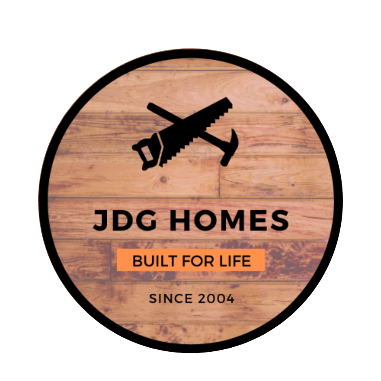        JDG Homes Standard Features                         Valley at Great HillsGeneral/Energy Saving                                                      Spray Foam Insulation                                                                    Soundproof Master Suite, Laundry & BathroomsDouble Pane Low E Vinyl Tilt Sash Windows3500 PSI Concrete30 Year Composition Roof Oversized Water Supply Line15 Seer Main AC Unit2 Car Garage with Heated/Cooled Mini SplitLED Disk Lighting and BulbsInterior Features    GeneralWood Look Vinyl Flooring & Tile BathroomsCustom Built CabinetsSoft Close Cabinet Doors & Full Extension DrawersCeiling Fan in Living Room, All Bedrooms & PatioElectric Fireplace in Living Room3cm Granite or Quartz Counters Throughout     KitchenPull-out Hidden Trash Cabinet Under Cabinet/Counter Lighting Stainless Steel GE AppliancesCeramic Tile BacksplashWalk In Pantry* LED Disk Lighting and Pendant LightsOversized Undermount Sink   BathStand Alone Tub in Master Bath*Master Bath Walk In Shower